Mar+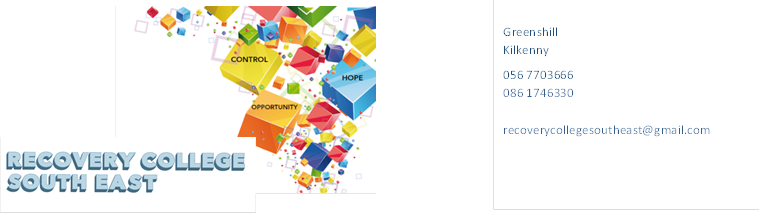 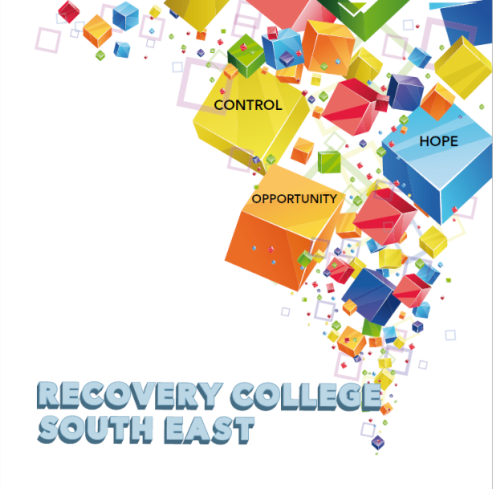 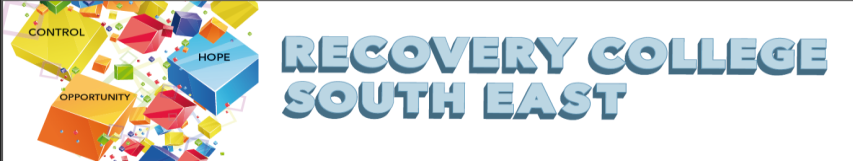 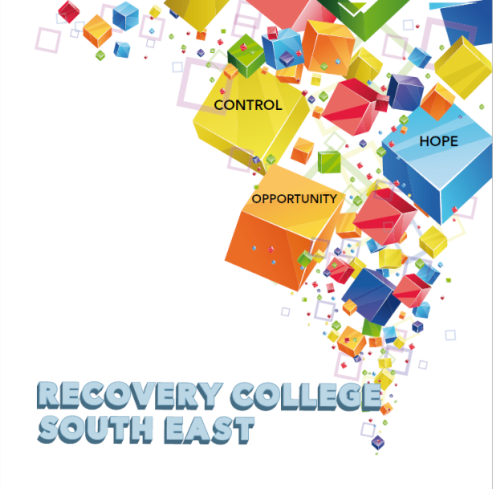 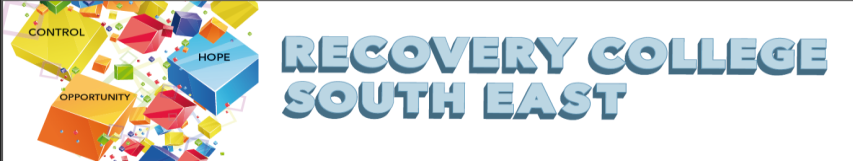 Recovery College South East Enrolment FormAll our Workshops are free of charge. Student Signature _________________________________	Date _________________________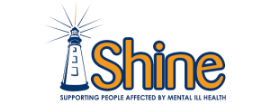 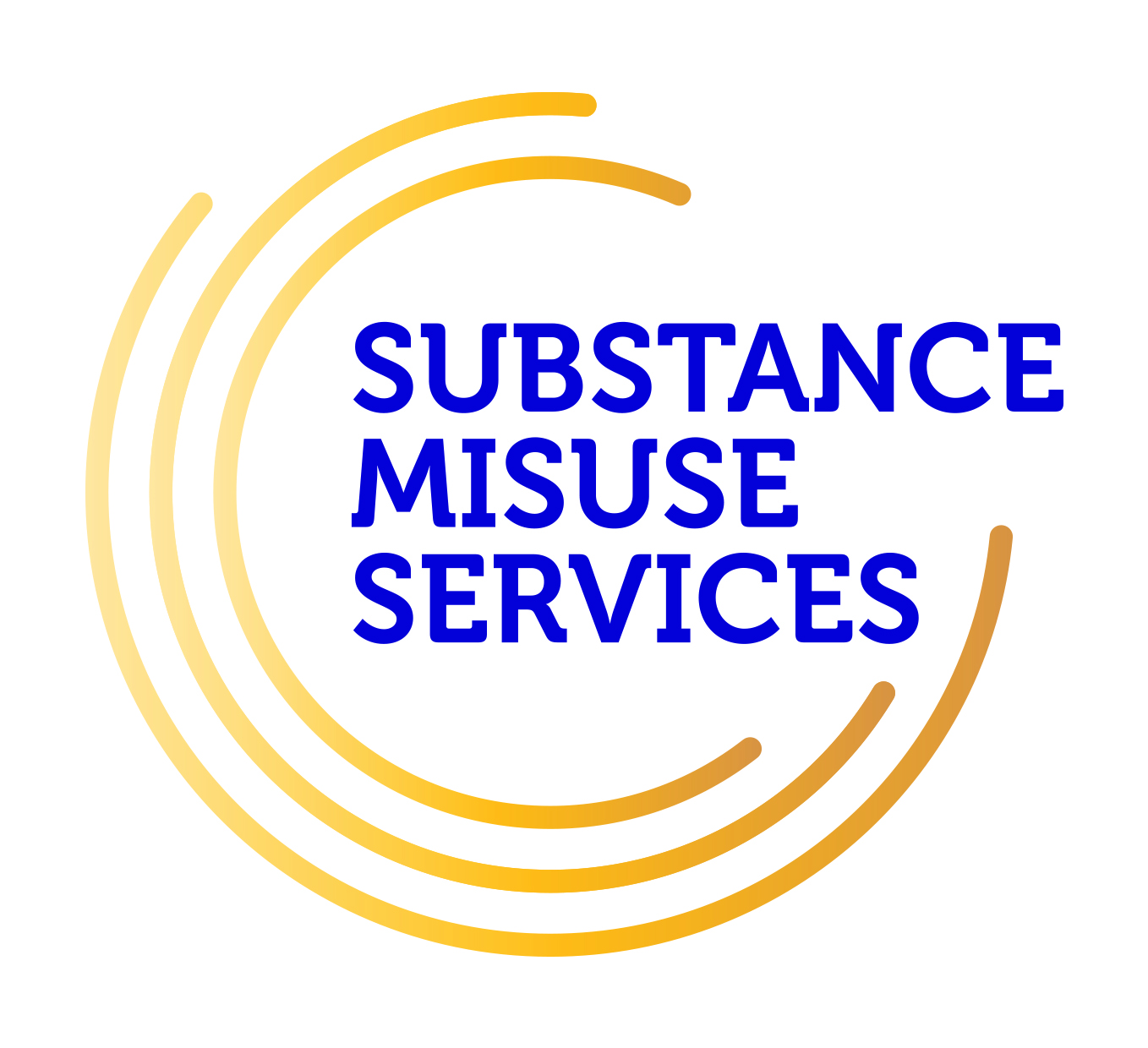 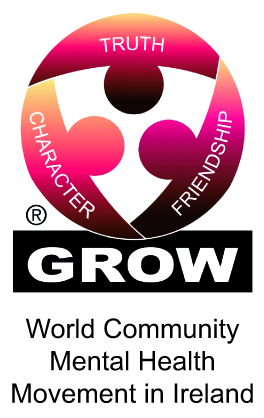 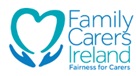 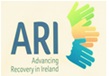 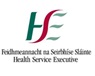 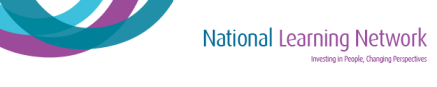 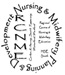 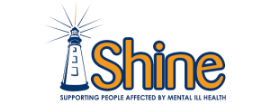 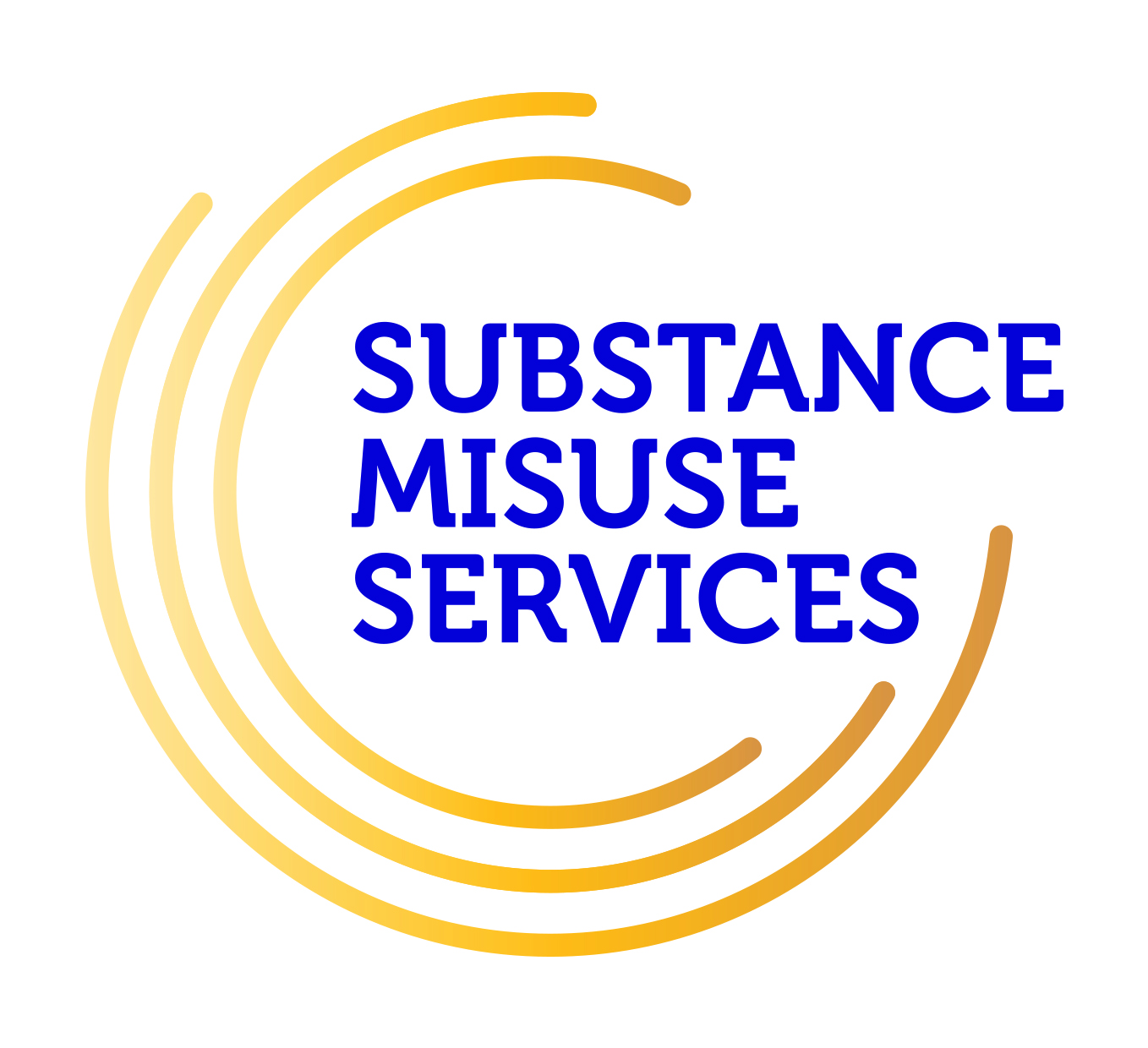 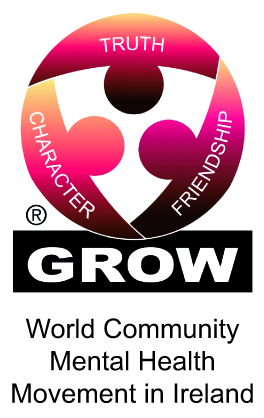 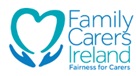 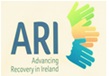 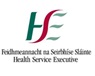 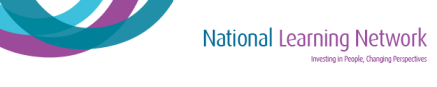 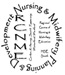 Workshop DescriptorsRecovery College South East – Online Recovery Education ProgrammeYou are invited to join us in our new Online Recovery Education Programme. It is free and will help us all feel connected and supported during these times of uncertainty.  Follow the simple steps below to connect to our online interactive workshops.(For more detailed information on the workshops, please go to the Workshop Section of our Website – www.recoverycollegesoutheast.com )Complete the attached enrolment form and email it to the Recovery College South East at recoverycollegesoutheast@gmail.com or forward it to us by post. AlternativelyPhone us on 086 1746330 to enrolDownload the free ZOOM app on your mobile phone or/and your laptop.Recovery College South East – Online Recovery Education ProgrammeYou are invited to join us in our new Online Recovery Education Programme. It is free and will help us all feel connected and supported during these times of uncertainty.  Follow the simple steps below to connect to our online interactive workshops.(For more detailed information on the workshops, please go to the Workshop Section of our Website – www.recoverycollegesoutheast.com )Complete the attached enrolment form and email it to the Recovery College South East at recoverycollegesoutheast@gmail.com or forward it to us by post. AlternativelyPhone us on 086 1746330 to enrolDownload the free ZOOM app on your mobile phone or/and your laptop.Recovery College South East – Online Recovery Education ProgrammeYou are invited to join us in our new Online Recovery Education Programme. It is free and will help us all feel connected and supported during these times of uncertainty.  Follow the simple steps below to connect to our online interactive workshops.(For more detailed information on the workshops, please go to the Workshop Section of our Website – www.recoverycollegesoutheast.com )Complete the attached enrolment form and email it to the Recovery College South East at recoverycollegesoutheast@gmail.com or forward it to us by post. AlternativelyPhone us on 086 1746330 to enrolDownload the free ZOOM app on your mobile phone or/and your laptop.Recovery College South East – Online Recovery Education ProgrammeYou are invited to join us in our new Online Recovery Education Programme. It is free and will help us all feel connected and supported during these times of uncertainty.  Follow the simple steps below to connect to our online interactive workshops.(For more detailed information on the workshops, please go to the Workshop Section of our Website – www.recoverycollegesoutheast.com )Complete the attached enrolment form and email it to the Recovery College South East at recoverycollegesoutheast@gmail.com or forward it to us by post. AlternativelyPhone us on 086 1746330 to enrolDownload the free ZOOM app on your mobile phone or/and your laptop.Recovery College South East – Online Recovery Education ProgrammeYou are invited to join us in our new Online Recovery Education Programme. It is free and will help us all feel connected and supported during these times of uncertainty.  Follow the simple steps below to connect to our online interactive workshops.(For more detailed information on the workshops, please go to the Workshop Section of our Website – www.recoverycollegesoutheast.com )Complete the attached enrolment form and email it to the Recovery College South East at recoverycollegesoutheast@gmail.com or forward it to us by post. AlternativelyPhone us on 086 1746330 to enrolDownload the free ZOOM app on your mobile phone or/and your laptop.DateDateTimeWorkshopWorkshopWorkshopMonday 21st SeptemberMonday 21st September11am – 12.30pmUnderstanding and Living with Anxiety (Week 1 of 4 Week Workshop)Understanding and Living with Anxiety (Week 1 of 4 Week Workshop)11am – 1.30pmWRAP (Day 1 of 8 part workshop)WRAP (Day 1 of 8 part workshop)2pm – 3.30pmNew - What is this thing called recovery?New - What is this thing called recovery?2pm – 3.30pmMusic for moodMusic for moodTuesday 22nd SeptemberTuesday 22nd September11am – 12.30pmNew - Returning to work in the COVID 19 WorldNew - Returning to work in the COVID 19 World11am – 1.30pmWRAP (Day 2 of 8 part workshop)WRAP (Day 2 of 8 part workshop)2pm – 3.30pmPositive Thinking: Practicing Wellbeing Positive Thinking: Practicing Wellbeing Wednesday 23rd SeptemberWednesday 23rd September11am – 1.30pmWRAP (Day 3 of 8 part workshop)WRAP (Day 3 of 8 part workshop)11am – 12.30pmNew - Making changes:  where to start and how to maintainNew - Making changes:  where to start and how to maintain2pm – 3.30pmNew - Let’s Talk Social Media and WellbeingNew - Let’s Talk Social Media and Wellbeing2pm – 3.30pmUnderstanding and living with Addictions (Workshop 1 of 8)Understanding and living with Addictions (Workshop 1 of 8)Thursday 24th SeptemberThursday 24th September11am – 12.30pmUnderstanding Recovery for Families (Week 1 of 4 week workshop)Understanding Recovery for Families (Week 1 of 4 week workshop)11am – 12.30pmUnderstanding Self Esteem (Workshop 1 of 2)Understanding Self Esteem (Workshop 1 of 2)Friday 25th SeptemberFriday 25th September11am – 12.30pmLearning Self Compassion and Kindness for myselfLearning Self Compassion and Kindness for myselfMonday 28th SeptemberMonday 28th September11am – 12.30pmUnderstanding and Living with Anxiety (Week 2 of 4 Week Workshop)Understanding and Living with Anxiety (Week 2 of 4 Week Workshop)11am – 1.30pmWRAP (Day 4 of 8 part workshop)WRAP (Day 4 of 8 part workshop)2pm – 3.30pmGood Stress/Bad StressGood Stress/Bad StressTuesday 29th SeptemberTuesday 29th September11am – 1pmNew - Mind over Mood  Week 1 of 8 week workshop New - Mind over Mood  Week 1 of 8 week workshop 11am – 1.30pmWRAP (Day 5 of 8 part workshop)WRAP (Day 5 of 8 part workshop)2pm – 4pm Working Together- Co-Production (Workshop 1 of 4) Working Together- Co-Production (Workshop 1 of 4)1pm – 5pmRecovery Principles & Practice Part 1 (Closed)Recovery Principles & Practice Part 1 (Closed)Wednesday 30th SeptemberWednesday 30th September11am – 12.30pmNew - Staying well and Making plans -  managing the ups and downs New - Staying well and Making plans -  managing the ups and downs 11am – 1.30pmWRAP (Day 6 of 8 part workshop)WRAP (Day 6 of 8 part workshop)2pm – 3.30pmUnderstanding and Living with Addictions  (Workshop 2 of 8)Understanding and Living with Addictions  (Workshop 2 of 8)Thursday 1st OctoberThursday 1st October11am – 12.30pmUnderstanding Self Esteem (Workshop 2 of 2)Understanding Self Esteem (Workshop 2 of 2)11am – 12.30pmUnderstanding Recovery for Families (Week 2 of 4 week workshop)Understanding Recovery for Families (Week 2 of 4 week workshop)2pm – 3.30pm Introduction to Mindfulness Introduction to MindfulnessFriday 2nd OctoberFriday 2nd October11am – 12.30pmNew - Making  Connections :(Workshop 1of 3) Building confidence in social situationsNew - Making  Connections :(Workshop 1of 3) Building confidence in social situations11am – 12.30pm Learning Kindness and compassion for myself Learning Kindness and compassion for myselfMonday 5th OctoberMonday 5th October11am – 12.30pmUnderstanding and Living with Anxiety (Week 3 of 4 Week Workshop)Understanding and Living with Anxiety (Week 3 of 4 Week Workshop)11am – 1.30pmWRAP  (Day 7 of 8 part workshop)WRAP  (Day 7 of 8 part workshop)1pm – 5pmRecovery Principles and Practice Part 1 (Closed)Recovery Principles and Practice Part 1 (Closed)2pm – 3.30pmNew -Talking and Listening: it works both ways (Workshop 1 of 3)How do we communicate part 1New -Talking and Listening: it works both ways (Workshop 1 of 3)How do we communicate part 1Tuesday 6th OctoberTuesday 6th October11am – 1.30pmWRAP (Day 8 of 8 part workshop)WRAP (Day 8 of 8 part workshop)11am – 1pmNew - Mind over Mood  Week 2 of 8 week workshopNew - Mind over Mood  Week 2 of 8 week workshop2pm – 4pmWorking Together- Co-Production (Workshop 2of 4)Working Together- Co-Production (Workshop 2of 4)Wednesday 7th OctoberWednesday 7th October9.30am– 1.30pmNew - Practical Facilitation Skills (Workshop 1 of 4)New - Practical Facilitation Skills (Workshop 1 of 4)2pm – 3.30pmUnderstanding and Living with Addictions  (Workshop 3 of 8)Understanding and Living with Addictions  (Workshop 3 of 8)Thursday 8th OctoberThursday 8th October11am – 12.30pmUnderstanding Recovery for Families (Week 3 of 4 week workshop)Understanding Recovery for Families (Week 3 of 4 week workshop)11am – 12.30pmBuilding my Self Confidence (Workshop 1 of 2)Building my Self Confidence (Workshop 1 of 2)2pm – 3.30pmUnderstanding and living with Voices Understanding and living with Voices 2pm – 3.30pmGood Stress Bad StressGood Stress Bad StressFriday 9th OctoberFriday 9th October11am – 12.30pmNew - Making Connections: (Part 2 of 3) Meeting new people and building friendshipsNew - Making Connections: (Part 2 of 3) Meeting new people and building friendshipsMonday 12th OctoberMonday 12th October11am – 12.30pmUnderstanding and Living with Anxiety (Week 4 of 4 Week Workshop)Understanding and Living with Anxiety (Week 4 of 4 Week Workshop)11am – 1.30pmWRAP (Day 1 of 8 part workshop)WRAP (Day 1 of 8 part workshop)1pm  –  5pmRecovery Principles and Practice Part 1 (Closed)Recovery Principles and Practice Part 1 (Closed)2pm – 3.30pmNew - Talking and listening : It works both ways Part 2 of 3; Communication and Our EmotionsNew - Talking and listening : It works both ways Part 2 of 3; Communication and Our Emotions2pm – 3.30pmLearning Self Compassion and Kindness for MyselfLearning Self Compassion and Kindness for MyselfTuesday 13th OctoberTuesday 13th October11am – 1pmNew - Mind over Mood  Week 3 of 8 week workshop New - Mind over Mood  Week 3 of 8 week workshop 11am – 1.30pmWRAP (Day 2 of 8 part workshop)WRAP (Day 2 of 8 part workshop)2pm – 4pm Working together: Co-Production (Workshop 3 of 4) Working together: Co-Production (Workshop 3 of 4)Wednesday 14th OctoberWednesday 14th October9.30am – 1.30pmNew - Practical Facilitation Skills (Workshop 2 of 4)New - Practical Facilitation Skills (Workshop 2 of 4)11am – 1.30pmWRAP (Day 3 of 8 part workshop)WRAP (Day 3 of 8 part workshop)2pm – 3.30pmUnderstanding and Living with Addictions (Workshop 4 of 8)Understanding and Living with Addictions (Workshop 4 of 8)Thursday 15th OctoberThursday 15th October11am – 1pmNew - Take Charge of your Life Week 1 of 6 workshops New - Take Charge of your Life Week 1 of 6 workshops 11am – 12.30pmUnderstanding Recovery for Families (Week 4 of 4 week workshop)Understanding Recovery for Families (Week 4 of 4 week workshop)2pm – 3.30pmBuilding my Self Confidence (Workshop 2 of 2)Building my Self Confidence (Workshop 2 of 2)2pm – 3.30pmUnderstanding and living with ParanoiaUnderstanding and living with ParanoiaFriday 16th OctoberFriday 16th October11am – 12.30pmNew - Making Connections ( workshop 3 of 3)Making a weekend planNew - Making Connections ( workshop 3 of 3)Making a weekend planMonday 19th OctoberMonday 19th October11am – 1.30pmWRAP ( Day 4 of 8 part workshop)WRAP ( Day 4 of 8 part workshop)11am – 12.30pmLoneliness and IsolationLoneliness and Isolation2pm – 3.30pmNew - Talking and Listening : It works both ways: (Part 3 of 3) Learning Good Communication SkillsNew - Talking and Listening : It works both ways: (Part 3 of 3) Learning Good Communication SkillsTuesday 20th OctoberTuesday 20th October11am – 1pmNew - Mind over Mood  Week 4 of 8 week workshop New - Mind over Mood  Week 4 of 8 week workshop 11am – 1.30pmWRAP ( Day 5 of 8 part workshop)WRAP ( Day 5 of 8 part workshop)2pm – 4pmWorking together : Co-Production (Workshop 4 of 4)Working together : Co-Production (Workshop 4 of 4)7pm-8.30pm Understanding Sleep: Getting a good night’s sleepUnderstanding Sleep: Getting a good night’s sleepWednesday 21st OctoberWednesday 21st October9.30am – 1.30pmNew - Practical Facilitation Skills (Workshop 3 or 4)New - Practical Facilitation Skills (Workshop 3 or 4)11am – 1.30pmWRAP ( Day 6 of 8 part workshop)WRAP ( Day 6 of 8 part workshop)2pm – 3.30pmUnderstanding and Living with Addictions (Workshop  5 of 8)Understanding and Living with Addictions (Workshop  5 of 8)Thursday 22nd OctoberThursday 22nd October11am – 1pmNew - Take Charge of your Life Week 2 of 6 workshops New - Take Charge of your Life Week 2 of 6 workshops 11am – 12.30pmAssertiveness (Workshop 1 of 2)Assertiveness (Workshop 1 of 2)2pm – 3.30pmUnderstanding Self HarmUnderstanding Self Harm7pm – 9pmWellness Recovery Action Plan for Families (Week 1 of a 6 week workshop) Wellness Recovery Action Plan for Families (Week 1 of a 6 week workshop) Monday 26th OctoberMonday 26th OctoberBank Holiday and School Holidays Bank Holiday and School Holidays Tuesday 27th OctoberTuesday 27th October11am – 1pmNew - Mind over Mood  (Week 5 of 8 week workshop )New - Mind over Mood  (Week 5 of 8 week workshop )11am – 1.30pmWRAP (Day 7 of 8 part workshop)WRAP (Day 7 of 8 part workshop)Wednesday 28th OctoberWednesday 28th October9.30am – 1.30pmNew - Practical Facilitation Skills (Workshop 4 or 4)New - Practical Facilitation Skills (Workshop 4 or 4)11am – 1.30pmWRAP ( Day 8 of 8 part workshop)WRAP ( Day 8 of 8 part workshop)2pm – 3.30pmUnderstanding and living with Addiction (Workshop 6 of 8)Understanding and living with Addiction (Workshop 6 of 8)Thursday 29th OctoberThursday 29th October11am – 1pmNew - Take Charge of your Life Week 3 of 6 workshops New - Take Charge of your Life Week 3 of 6 workshops 11am – 12.30pmAssertiveness (Workshop 2 of 2)Assertiveness (Workshop 2 of 2)7 pm – 9 pmWellness Recovery Action Plan for Families (Week 2 of a 6 week workshopWellness Recovery Action Plan for Families (Week 2 of a 6 week workshopFriday 30th OctoberFriday 30th October11am – 12.30pmMusic For MoodCourse titleCommencement datePLEASE COMPLETE USING BLOCK CAPITAL LETTERSPLEASE COMPLETE USING BLOCK CAPITAL LETTERSPLEASE COMPLETE USING BLOCK CAPITAL LETTERSSurname:First name(s)Address:Telephone:MobileHome/WorkContact Details in Case of Emergency:NameNumberEmail:All our workshops are based around discussion and group work. Pen and paper would be helpful to have to hand for participants.Please note that we ask for your address and also an emergency contact number of a person who will come to your aid in times of an emergency during a virtual ZOOM workshop. For example, if a student collapses during a ZOOM workshop and is on their own in the house, we will be unable to support you without your address and contact number of a person who can call to your house. This has never happened but it is important that we are prepared if it does, and the facilitators can support you.All our workshops are based around discussion and group work. Pen and paper would be helpful to have to hand for participants.Please note that we ask for your address and also an emergency contact number of a person who will come to your aid in times of an emergency during a virtual ZOOM workshop. For example, if a student collapses during a ZOOM workshop and is on their own in the house, we will be unable to support you without your address and contact number of a person who can call to your house. This has never happened but it is important that we are prepared if it does, and the facilitators can support you.All our workshops are based around discussion and group work. Pen and paper would be helpful to have to hand for participants.Please note that we ask for your address and also an emergency contact number of a person who will come to your aid in times of an emergency during a virtual ZOOM workshop. For example, if a student collapses during a ZOOM workshop and is on their own in the house, we will be unable to support you without your address and contact number of a person who can call to your house. This has never happened but it is important that we are prepared if it does, and the facilitators can support you.Your contact details will be forwarded to the Recovery College South East. Are you happy for us to keep you informed by email, post or text about the Recovery College South East or future courses?    (Please tick this box if yes.)Workshop TitleDescriptionMusic for Mood(Afternoon Workshop)Do you listen to music?  Has it ever uplifted your mood? How does music influence or affect our mental health?  The aim of this workshop is To explore how music can motivate and sooth us and how we can use music as a wellness tool in our everyday lives.To have funUnderstanding Self Esteem(2 Morning Workshop)Self-esteem is used to describe a person's overall sense of self-worth or personal value and it plays a significant role in your life. Healthy self-esteem helps you to navigate life with a positive and assertive attitude.  The aim of this 2 part workshop is to identity signs of healthy and low self-esteem to explore factors that influence self esteemto provide practical tips and tools which will enhance self-esteemWRAP – Level 1(8 part workshop)WRAP is for everybody.  WRAP helps you to get to know yourself.  WRAP is your personal plan which you have put in place in the good times to remind you and guide you through the bad times.  WRAP helps to achieve and maintain wellness and gain more control over our lives and the way we feel.  It is developed to help us identify what works and what doesn’t work and how we can get better at staying well.Understanding and  living with Anxiety ( Four week workshop )Everyone experiences periods of anxiety at some stage in their lives. We can feel tense, uncertain, fearful or nervous. Anxiety is a word used to describe these moments of discomfort.  Anxiety can change from something everyone experiences in mild forms, to something which is persistent, excessive or over-whelming. It can begin to interfere with many aspects of your life – from confidence, to physical wellbeing and engagement in basic or complex activities of living. The aim of this 4-part workshop is to explore the facts and origins of anxiety, explore the causes and symptoms associated with anxiety look at and how anxiety affects people in different ways –explore practical and effective ways of managing and living with anxiety.Recovery Principles and Practice(Afternoon Workshop)Recovery Principles and Practice aims to bring an increased awareness to all staff in the Mental Health Services of the benefits of a recovery approach in practice.  The training is built on incorporating the unique expertise that core stakeholders, service users, family members and service providers bring to the recovery process.Understanding Sleep -Getting a Good Night’s Sleep (Evening workshop)Do you have difficulty getting off to sleep at night?  Wake up early in the morning?  Spend the night tossing and turning?  Getting a good night’s sleep and developing a good sleep routine is important for your wellbeing and recovery. This aim of this workshop is toExplore the different stages of sleepDiscover  the common causes of sleep problemsIdentify techniques to develop better sleeping habits.Understanding and living with Voices  The experience of hearing voices can differ from person to person.  Our uniqueness as individuals is often reflected in the voices people experience.  These voices can have distinct content, identities, meaning and impact on the person experiencing them.   The aim of this workshop isto gain a better understanding of the common nature of voice hearing, to explore the different individual experiences within the groupto discuss and share ideas for managing and living well with hearing voicesLearning Self Compassion and Kindness for Myself(Morning workshop)What does self - compassion mean to you?  How can we show compassion and kindness to ourselves?  The way you treat, think about and talk to yourself can have a ripple effect that impacts on your relationships and your choices.  The aim of this workshop isto explore the concept of self -compassion and help you cultivate more kindness towards yourself, through practical exercises for developing self-compassion .  Good Stress/Bad Stress(Morning workshop)Many people believe that all stress is bad, but you may have heard that there's "good stress" and "bad stress." These days, many aspects of life can feel highly stressful, affecting our ability to think clearly, to relax or to look after ourselves. Whilst small amounts of stress can prompt us to action, too much stress over a long period of time can seriously affect our emotional and physical health. The aim of this workshop is to  help you to understand what stress is and how it can impact on your life positively and negatively.develop practical activities and suggestions that can help you to reduce the negative impact of increased stress  in your life.Understanding and living with AddictionsPeople often experience problems with both mental health and addictions, and finding the right help and support can be difficult. The aim of this series of 8 part workshop  is toExplore the many different aspects of this complex social issue.  Examine the relationship between mental health challenges and addictionsIdentify commonly misused substances and the effects they can have on mental health, physical health and the person’s social circumstancesExplore people’s reasons for the repeated misuse of substancesDiscuss the role of the family in the recovery processSupport you in making  informed choices on the recovery journeyIdentify the role of community supports  in the recovery processBuilding My Self Confidence(2 Morning workshop)Although self-confidence can mean different things to different people, in reality it simply means having belief in yourself.Confidence is also a result of our life experiences and how we've learned to react to different situations.  The aim of this 2 part workshop is Explore and understand the role self-confidence can play in our lives,Develop a resourceful toolkit of practical skills, strategies and tips to increase self-confidence.Loneliness and Isolation(Morning workshop)Everybody can be affected by loneliness and isolation, and research shows that it can especially cause difficulties for recovery in mental and physical health.  The aim of this workshop is toExplore how loneliness and isolation impacts on all aspects of lifeShare ideas on how loneliness and isolation can be positively addressedIdentify practical ways of making connections to others.Explore what resources and services are available locally                               Assertiveness Skills (2 morning workshops)Sometimes we find it hard to say what we really mean or find it difficult to say “no” to certain things. If we are struggling with mental health difficulties or other stresses it can be even harder. Assertiveness is a way of communicating that allows us to express our point of view and state our needs clearly. At the same time, assertive communication respects the needs of others. The aim of this 2 part workshop is toExplore the rights and responsibilities of assertive behaviourShow how assertiveness can benefit youExplore strategies that enable people to build on and maintain their own assertiveness skills.   Understanding Recovery for FamiliesFamily recovery is about all members of the family being able to live a life of their own choosing regardless of the challenges of mental health issues.  Family recovery is about accepting that while we see things differently, there are key skills we can draw on to live a life of hope, empathy equality and autonomy. (Friends, family recovery booklet 2016) The aim of this  4 week online workshop is:To explore the challenges, talk about the barriers and discuss pathways to wellness and empowerment to family recovery.To support you in navigating the mental health services and learn more about the support available for families, carers, supporters in recovery.To identify and share practical tips to enhance your own self care and build upon your knowledge and skills to support you and your family member. What is this thing called Recovery?Have you heard the term “Recovery” and wondered what it means?  This workshop will introduce you to the concept of recovery as it applies to mental health and addiction challenges. The aim of this workshop is toIncrease your knowledge of what the term recovery means and its origins, Hear personal experiences of recovery, Explore the common themes in recovery and more,Understand that recovery is possible.Returning to work in the COVID 19 WorldReturning to work at this time for some will involve change and may lead to worry and potential stress, whether that means starting work again after a period of time, returning to the office or continuing to work from home.   The aim of this workshop is to Explore the transition back to work in the COVID 19 world.Provide practical and proactive steps people can take to minimise these fears and anxieties and make this process as smooth as possible.Making changes:  where to start and how to maintainAlthough changes are a part of everyday life, for some these can cause disruption and distress. The aim of this workshop is:To explore the process of life change and the impact it may have on one’s life.     To develop healthy ways of managing the challenges that may arise after change.Let’s Talk Social Media and WellbeingIn today’s world of social distancing and social isolation, social media has been an invaluable tool for keeping connected to friends, family, work and the wider world. Whilst social media, has many benefits, it’s important to remember that spending too much time engaging with social media can also have its downside. Social media can never be a replacement for face to face human connection. It requires in person contact with others to trigger the hormones that alleviate stress and make you feel happier, healthier and more positive. The aim of this workshop is to Explore how to take ownership of your social media use, and recognise what drives your social media useIdentify the role social media plays in mental health, how it helps and how it hindersMind over Mood  Change how you feel by changing the way you think.  This 8 week workshop is a Mindful Cognitive Behavioral Therapy (CBT) based programme to improve mood and is particularly suitable for those experiencing anxiety and depression.The aim of this series of workshops  isTo improve your mood To learn skills and practical steps to feel better and make changes.Each week builds on the previous week so it is advised to attend all of the weeks if possible.  Home practice exercises will be suggested for between session practices. Working Together- Co-ProductionCo-Production has emerged and been identified as a concept that helps in the delivery of recovery orientated services within the mental health arena (BOBAIRD 2007; Dunston et al. 2009)The process of co-production can occur in various different ways and many areas around the country have been successfully working in co-production.  This workshop is practical in nature and will involve group exercises that are designed to increase your skills and enhance your competence in all aspects of Co-Production.The aim of this 4 part series of workshops is to Explore the co-production process and how it works within mental health services.Explore Co-Production and Recovery EducationUnderstand and learn more about the role of Personal Narratives in Co-ProductionStaying well and Making plans -  managing the ups and downsFor many people it can feel as if their mental health difficulties are completely beyond their control. Support from others can be helpful but every person can become an expert in their own self-management.

Whatever challenges you face, recovery involves finding the personal resourcefulness and resilience to take back control over your life and what happens to you.

The aim of this workshop is toSupport people to develop and use personal recovery plans that focus on what keeps you well,Manage the ups and downs in your lifeDevelop coping skills for a crisis and knowing what gets you back on track.
Introduction to MindfulnessMindfulness is widely used these days in many different settings.  Research has shown that Mindfulness is particularly useful in helping to manage issues such as stress, anxiety and other mental health challenges.The aim of this taster workshop is:To introduce Mindfulness and explore what it is.To demonstrate short mindful practical meditations that can be used in ever day life for self-care and personal wellness. Making Connections  – Building Confidence in Social Situations.Making Connections – Meeting new people and building friendshipsMaking connections – Making a weekend PlanSome times in your life you may lose touch with what you enjoy and what you are interested in.  Overall, having a social network, hanging out with friends, catching up with family members or even chatting with a stranger can be incredibly beneficial to your health and overall wellbeing.  Having a positive peer group provides individuals with a balanced perspective and is noted to have significant mental health benefits. In today’s world, It is easy to be isolated and disconnected for a number of reasons, busy lifestyle, mental health challenges, stigma, fear, anxiety, social phobia and more. The aim of this 3 part workshop is toExplore the benefits of making connections for health and wellbeing,Discuss ways you may overcome any unhelpful thoughts and fears,Explore how it feels to make connections,Identify places and supporters to maintain connections.Create a personal plan to make connectionsTalking and Listening: it works both waysHow do we communicateCommunications and our emotionsLearning good communication skillsGood communication is key to any successful relationship, be it with your friends, family or in more formal or professional situationsThe word conversation generally brings to mind talking.  However, have you ever seen two people talking to each other at the same time, you will know that listening is just as important.  In fact listening is half of a successful conversation.  You take turns to talk and everybody feels heard.  The aim of this 3 part workshop is toExplore how  we communicate Gain an understanding of the link between how you feel and how you communicate. Develop a range of communication skills that can help in areas such as relationships, work and social situations. Practical Facilitation SkillsDelivering an effective presentation and having basic facilitation skills, whether for a recovery education workshop or for other training sessions, to talk at a conference or even get through a job interview, is becoming increasingly important.  The aim of this 4 part workshop is toGain a good understanding of the roles and responsibilities of a facilitatorExplore co-facilitation in relation to recovery education.Explore different facilitation styles, the power of body language, helpful attitudes, values and interpersonal skills.Gain practical experience in developing and delivering a short 10 minute presentation in a safe and supportive environment.Understanding and living with ParanoiaMany people experience paranoid thoughts at some point in their lives and people have different experiences of paranoia.  The symptoms vary in severity and may interfere with all areas of life.The aim of this workshop is toExplore paranoia and gain a better understanding of what paranoia might mean for you, for someone you care about, or work with and how it may affect your life.Discuss some of the strategies for managing the experience of paranoia when it is distressing.Taking Charge of your Life(6 part workshop)“Do you live your life by choice or chance”? Are you satisfied with the way your life is going? This workshop supports people in creating rather than just observing their own life and seeks to inspire positive change. The aim of this 6 part programme is toSupport you to regain more control over your life and find greater personal freedom.Explore the model of “empowerment” where participants can learn together, to improve relationships and take charge of their actions.Develop practical skills in creating this change.Understanding Self HarmLife can at times be hard to cope with, especially if you have experienced traumatic events.  Sometimes it feels that the only way to feel better or express how you feel is to hurt yourself in some way.  What starts as a private act can become a habit which can get out of control. There are lots of myths about self-harm because it is something that many people find difficult to understand.  This can make it a taboo, embarrassing subject that is uncomfortable to admit and address.  The reality is that many more people self-harm than you think.The aim of this workshop is toImprove your knowledge and understanding of self-harm, by clarifying what self-harm is and what leads people to self-harm  Give you the confidence to think about and talk about this subject and to understand the very individual experience of it.Positive Thinking – Practicing WellbeingThe power of positive thinking is remarkable.Developing a positive attitude can transform your whole life for the better.The aim of this workshop is:To explore ways we practice positive thinking ourselvesTo provide practical tips and tools to maintain positive thinking patterns.